Председателю Правления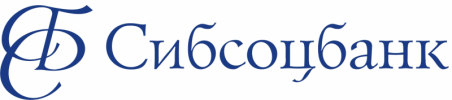 «СИБСОЦБАНК» ОООЗАЯВЛЕНИЕ 
о предоставлении персонального кредита
Может заполняться в рукописном или печатном виде, в том числе кредитным работником со слов анкетируемого.Я,  (ФИО)прошу Вас рассмотреть вопрос о возможности оформления:/ / по программе : со следующими параметрами: сумма, руб. сроком на (по) цель  	         Обеспечение:                                               расшифровка наличие созаемщиков: если «да», заполните ФИО Источники погашения: Заемщик    ___________________/__________________________________________________/	                        (подпись)	                                                                      (Ф.И.О.)Созаемщик___________________/__________________________________________________/	                        (подпись)	                                                                      (Ф.И.О.)«  __   »                                            20      г.заполняется сотрудником БанкаПакет документов принят                      _____________/_________________/ «  __   »                    20      г.в полном объеме согласно описи                  (подпись)          (ФИО сотрудника Банка) 	             (дата)	По настоящему ходатайству принято решение:  /   со следующими параметрами: сумма, руб. сроком на (по) процентная ставка, % годовых   с уплатой % 
график погашения (кроме кр.карт) основного долга ежемесячно равными долями с началом гашения 
с   месяца после выдачи кредита
с обеспечением:                        к % ставке применены опции  (только для кр. Потреб.): примечание Руководитель ___________________/________________________/ «  __   »                       20    г.	                            (подпись)	                                      (ФИО)                                               (дата)Протокол кредитного комитета №  от заполняется для кредитной карты: кодовое слово (печатными букв)   